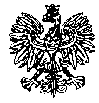 KOMENDA WOJEWÓDZKA POLICJIz siedzibą w RadomiuSekcja Zamówień Publicznych	ul. 11 Listopada 37/59, 26-600 Radomtel. 47 701 3103 		tel. 47 701 2007 Radom, dnia 04.08.2022 r.L. dz. ZP – 1667/2022 				Egz. PojedynczyRTJ. 55/22WYKONAWCYWYJAŚNIENIA I ZMIANA TREŚCI SWZ NR 3Dotyczy: postępowania o udzielenie zamówienia publicznego ogłoszonego na roboty budowlane w trybie podstawowym, na podstawie art. 275 pkt 2 ustawy Pzp w przedmiocie zamówienia: Wymiana okien w budynku Komendy Miejskiej Policji w Radomiu ul. 11 Listopada 37/59 – część I  Nr sprawy 37/22	Zamawiający - Komenda Wojewódzka Policji z siedzibą w Radomiu w rozumieniu przepisów ustawy z dnia 11 września 2019r. – Prawo zamówień publicznych (Dz. U. z 2021 r., poz. 1129 ze zm.) w związku z zapytaniami, które wpłynęły od wykonawców dokonuje na podstawie art. 284 ust. 2 ustawy wyjaśnień i zmiany treści SWZ w następującym zakresie:
Pytanie nr 1: Jaki rodzaj stolarki okiennej jest przeznaczony do utylizacji (PVC czy drewno)?Odpowiedź na pytanie nr 1: Zamawiający informuje, że do utylizacji przeznaczona jest stolarka okienna PCV.Pytanie nr 2: Co rozumieją Państwo przez „okna o zmniejszonym współczynniku przenikania promieniowania słonecznego”? Chodzi tu o rolety wewnętrzne (70 szt.), czy szyby mają zostać przyciemnione?Odpowiedź na pytanie nr 2: Zamawiający informuje, że Wykonawca jest zobowiązany w wycenie uwzględnić montaż nowych rolet wewnętrznych w kasecie z prowadnicami (70 szt.) oraz przyciemnienie szyb.Z poważaniemWz. Starszy inspektorSekcji Zamówień PublicznychKWP z siedzibą w RadomiuAgnieszka SytaWyk. egz. poj.Opr. Monika JędrysWyjaśnienia oraz zmianę treści SWZ opublikowano na stronie https://platformazakupowa.pl/pn/kwp_radom w dniu 04.08.2022 r.